Методическая разработкаОткрытого урока по педагогической работеРазработала педагог МУДО ДМХШ«Алые Паруса» г.КрасногорскБурей Дарья АндреевнаТема урока: Музыка «под рукой». Система обучения К.ОрфаЦель: познакомить учащихся с ритмического импровизацией К. Орфа, создать с учащимися музыкальные инструменты из подручных средств. Открыть детям мир импровизации.Задачи:Образовательные:-Научить учащихся импровизировать и использовать шумовые инструменты в детских песнях.Развивающие:- Познакомить детей с инструментами «Орфовского» оркестра. Развить у учащихся интерес и потребность к хоровому пению.-Развить слух, чувство ритма и ансамбля.Воспитательные:-Вызвать у детей желание проявления своих творческих способностей-Вызвать у детей эмоциональную отзывчивость.-Привить детям чувство «коллектива» и желание участвовать в совместной работе на достижение результата.Тип урока: -комбинированныйТехническое оснащение: -Ноутбук, проектор, экран, колонки, синтезатор.Ход урока:Приветствие учащихся. (D-dur) (1 минута) Распевка: 	Учитель -    Доброе утро дети!		Дети- Доброе утро!Разучивание песни «Сколько нас?» (15 минут)Учитель: -Сегодня мы с вами разучим очень добрую и веселую песню «Сколько нас?» Композитора О.Хромушина.Разучивается первый куплет и припев. В конце добавляются инструменты для того, чтобы плавно подвести детей к новой теме. Примерные сложности партитуры: Вместе с учениками проговаривается текст в ритме без звуковысотности. Учитель пропевает первую строчку. При этом акцетнируется внимание на синкопированном ритме. Дети повторяют и продолжают петь весь первый куплет.Показ учителем припева песни. Разучивание припева. Добиться того, чтобы скачок на чистую квинту, был спет аккуратно, без выкрика, а пропевался в той же динамике (mf).Пропевание первого куплета и припева. Добиться, чтобы учащиеся пели, а не проговаривали слова.Пропевание первого куплета, припева.Учитель: -Вот ребята, мы добавили с вами инструменты, на музыкальном языке можно сказать, что мы с вами импровизировали. В музыке есть целое направление, которое занимается музыкальной импровизацией. Введение новой темы. (6 минут)Начать введение новой темы с активизации жизненного опыта, в форме опроса ответа. Использовать поисковую ситуацию.Учитель: -Ребят, а как вы думаете, что нужно для того чтобы музыкант исполнял музыку?Примерные ответы детей: -ноты/ инструмент.Учитель: -А бывает так, что ноты не обязательно нужны музыканту.  Как вы думаете, что означает слово «Импровизация» ?Импровизация – это такой вид музицирования, который происходит здесь и сейчас. Музыкантам не нужно нот, им нужна огромная любовь к музыке, и большое желание творить.Учитель: -Сейчас мы с вами попробуем стать музыкантами- импровизаторами. Учитель: -Но сначала я расскажу вам о замечательном педагоге и композиторе К.Орфе.Карл Орф — немецкий композитор и педагог, будучи крупным композитором XX века, он также внёс большой вклад в развитие музыкального образования. Именно Карл Орф начал учить детей импровизировать на разных шумовых инструментах.Метод Орфа -  это способ обучения детей музыке, занимая их разум и тело пением, танцем, и игры на перкуссии. (Перкуссия – название ударных инструментов). Обучение проходит в форме детской игры. Поощряются импровизация, сочинительство и детское естественное восприятие музицирования. Суть системы Орфа заключается в том, что дети, используя шумовые инструменты и разные ритмоформулы, учатся слышать, как себя, так и окружающих, осознавая насыщенность музыкальной ткани.Учитель делит класс на группы, с каждой из групп проучивается их ритмоблок, который дети должны прохлопать без ошибок. Для упрощения задания можно длительностям дать слоги: где четверть это БОМ. А восьмые ТУКИ.Учитель: -Давайте попробуем с вами выучить разные ритмические мелодии, используя вместо инструментов наши ладошки.Исполнение различных ритмоформул, разными группами детей, одновременно.Пример:1-я группа 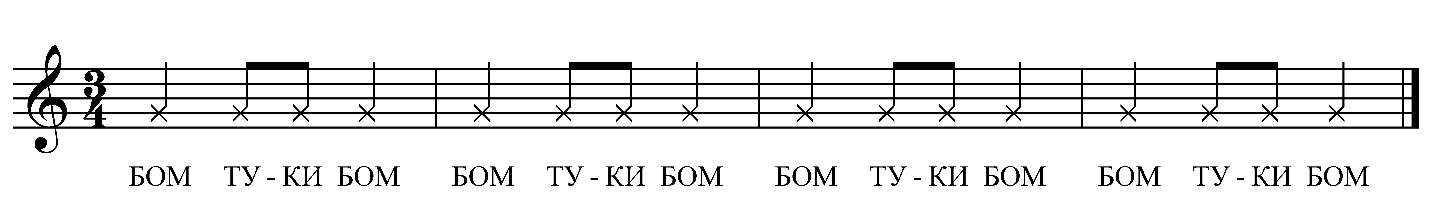  2-я группа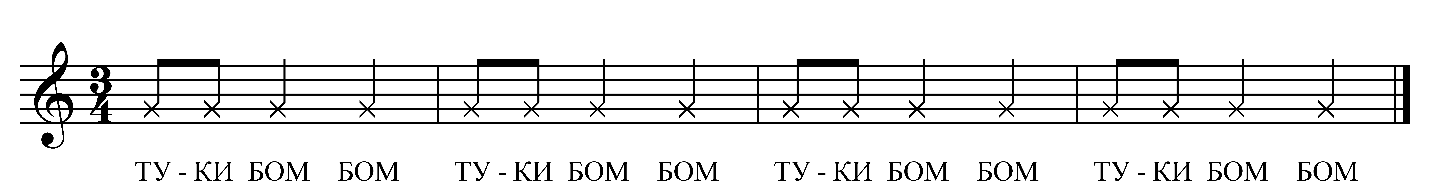 Творческая работа. (8 минут)Учитель: -Вот мы с вами немного по импровизировали, теперь предлагаю сделать разные музыкальные инструменты из подручных материалов.Детям предлагаются различные маленькие стеклянные бутылочки (10 шт), колбочки/ коробочки (10 шт), и все для их наполнения: цветная соль, различные крупы, монеты, пуговицы, сахар и др. Во время активной работы с классом, просматриваем видео с детскими «орфовскими» оркестрами, для заинтересованности детей.Игра «Звуковое Лото». (5 минут)Учитель: -Вы очень старательно делали инструменты, а вы заметили, как по-разному они звучат? Давайте потренируем наши ушки!Класс делится на две команды, каждой команде выдается коробочка с наполненными «музыкальными бочонками». На слайдах транслируется наполнение бочонков (Сахар, Рис, Гречка, Монетки, Деревянные бусины), учащимся по слуху нужно определить правильный бочонок. Всего 5 раундов. За каждый угаданный бочонок, команда получает 1 балл.Закрепление песни. (5 минут)Учитель: -Сегодня мы выучили с Вами очень веселую песню, мне кажется сделанные нами музыкальные инструменты очень здорово подходят. Давайте их используем!Итог урока. (2 минуты)Учитель задаёт вопросы на активизацию полученной информации.-Что такое импровизация?-Какой педагог начал импровизировать с детьми?-Из каких материалов мы делали инструменты?-Что такое перкуссия?Рефлексия. (1 минута) Дети дают оценку себе:-У кого сегодня все получилось поднимите ручку?-А кто бы хотел стараться больше?Учитель: -Сегодня мы с вами проделали удивительную работу, каждый из Вас стал настоящим музыкантом во время урока. Наша работа заслуживает похвалы, спасибо вам за урок, давайте громко похлопаем друг другу.Прощание с учащимися. (D-dur) (1 минута)Учитель: -До свиданья дети!Учащиеся: -До свидания!СПИСОК ЛИТЕРАТУРЫ:А. Бандина , В. Попов, Л.Тихеева – «Школа хорового пения». -М., «Музыка» 1973г.Л. Барнебойм – «Элементарное музыкальное воспитание по системе Карла Орфа». –М., «Советский Композитор» 1978г.Д. Гудкин – «Пой, играй, танцуй!  Введение в Орф-педагогику.». – М.: Издательский дом «Классика – XXI», 2013г.Л. Дмитриева, Н. Черноиваненко – «Методика музыкального воспитания в школе.» Учеб для учащихся пед. уч-щ по спец. «Муз.воспитание». М.: «Просещение», 1989г.Л. Краевая, Л. Равикович – «Вокальная работа в детском хоре» Красноярск 2000г.Т. Орлова, С. Бекина – «Учите детей петь». –М., «Просвещение» 1988г.Красноярский государственный институт искусств – «Очерки по методике детского музыкального образования. Сборник статей кафедры хорового дирижирования» Красноярск 1992г.В. Соколов – «Работа с хором». –М. «Музыка» 1983г.Т. Тютюнникова – «Уроки музыки: Система обучения К.Орфа». М., ООО «Издательство АСТ», 2001г.П. Чесноков – «Хор и управление им. Пособие для хоровых дирижеров». - М.: «Музыка», 1961г.